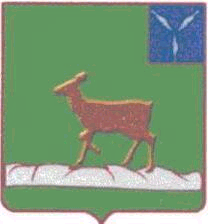 АДМИНИСТРАЦИЯИВАНТЕЕВСКОГО МУНИЦИПАЛЬНОГО РАЙОНАСАРАТОВСКОЙ ОБЛАСТИП О С Т А Н О В Л Е Н И Е  От 24.11.2022г № 526                                                              с. Ивантеевка О внесении изменений в постановление администрации Ивантеевского муниципального района от 22.03.2018г № 155 Об утверждении Положения «О предоставлении жилых помещений Ивантеевского муниципального района»          В соответствии с Жилищным кодексом Российской Федерации, Федеральным законом от 06 октября 2003 года № 131-ФЗ «Об общих принципах организации местного самоуправления в Российской Федерации»,Законом Саратовской области от 28 апреля 2005 года № 39-ЗСО «О предоставлении жилых помещений в Саратовской области», Уставом Ивантеевского муниципального района, рассмотрев рекомендации по бюджетно-финансовой, экономической, социальной политике и вопросам жилищно-коммунального хозяйства, администрация Ивантеевского муниципального района, ПОСТАНОВЛЯЕТ:           1. Внести изменения в приложение к постановлению от 22.03.2018г № 155 «О предоставлении жилых помещений Ивантеевского муниципального района»  изложив в новой редакции.           2.Настоящее постановление необходимо разместить на официальном сайте администрации Ивантеевского муниципального района Саратовской области.           3.Настоящее постановление вступает в силу со дня его официального опубликования на официальном сайте администрации Ивантеевского муниципального района Саратовской области.   4. Контроль за исполнением настоящего постановления возложить на заместителя главы администрации Ивантеевского муниципального района  Ю.Н. Савенкова.Приложение к постановлению
администрации Ивантеевского
муниципального районаот 24.11.2022г.№526
Положение«О предоставлении жилых помещенийИвантеевского муниципального района»Общие положения          1.1. Настоящее Положение «О предоставлении жилых помещений Ивантеевского муниципального района» (далее - Положение) разработано в соответствии с Конституцией Российской Федерации, Жилищным кодексом Российской Федерации, Законом Саратовской области от 28 апреля 2005 года № 39-ЗСО «О предоставлении жилых помещений в Саратовской области» (далее - Закон Саратовской области).          1.2. Положение определяет порядок ведения учета граждан, нуждающихся в предоставлении жилых помещений, и порядок предоставления жилых помещений из муниципального жилищного фонда Ивантеевского муниципального района.          1.3. Действие Положения не распространяется на жилые помещения, непринадлежащие Ивантеевскому муниципальному району.          1.4. В Положении используются следующие основные понятия:          1.4.1. наймодатель - управомоченный собственником муниципальногожилищного фонда орган, определенный постановлением администрации Ивантеевского муниципального района;          1.4.2. муниципальный жилищный фонд - совокупность жилых помещений, принадлежащих на праве собственности Ивантеевского муниципального района, в зависимости от целей использования подразделяющийся на:          - жилищный фонд социального использования – совокупность предоставляемых гражданам по договорам социального найма жилых помещений муниципального жилищного фонда, а также предоставляемых гражданам по договорам найма жилищного фонда социального использования жилых помещений муниципального жилищного фонда;          - специализированный муниципальный жилищный фонд - совокупность предназначенных для проживания отдельных категорий граждан и предоставляемых по правилам раздела IV Жилищного кодекса Российской Федерации и настоящего Положения жилых помещений муниципального жилищного фонда2. Категории граждан, имеющих право наполучение жилых помещений по договору социальногонайма из муниципального жилищного фонда.          2.1. Жилые помещения по договору социального найма из муниципального жилищного фонда Ивантеевского муниципального района предоставляются однократно гражданам, состоящим на учете в качестве нуждающихся в жилых помещениях и признанным органом местного самоуправления малоимущими гражданами в порядке, установленном Законом Саратовской области.          2.2. Нуждающимися в жилых помещениях по договору социальногонайма признаются граждане:          2.2.1. не являющиеся нанимателями жилых помещений по договорамсоциального найма, договорам найма жилых помещений жилищного фондасоциального использования или членами семьи нанимателя жилого помещения по договору социального найма, договору найма жилого помещения жилищного фонда социального использования либо собственниками жилых помещений или членами семьи собственника жилогопомещения;          2.2.2. являющиеся нанимателями жилых помещений по договорам социального найма, договорам найма жилых помещений жилищного фондасоциального использования или членами семьи нанимателя жилого помещения по договору социального найма, договору найма жилого помещения жилищного фонда социального использования либо собственниками жилых помещений или членами семьи собственника жилогопомещения и обеспеченные общей площадью жилого помещения на одногочлена семьи менее учетной нормы;          2.2.3. проживающие в помещении, не отвечающем установленным дляжилых помещений требованиям;          2.2.4. являющиеся нанимателями жилых помещений по договорам социального найма, договорам найма жилых помещений жилищного фондасоциального использования, членами семьи нанимателя жилого помещенияпо договору социального найма, договору найма жилого помещения жилищного фонда социального использования или собственниками жилыхпомещений, членами семьи собственника жилого помещения, проживающими в квартире, занятой несколькими семьями, если в составе семьи имеется больной, страдающий тяжелой формой хронического заболевания, при которой совместное проживание с ним в одной квартире невозможно, и не имеющими иного жилого помещения, занимаемого по договору социального найма, договору найма жилого помещения жилищногофонда социального использования или принадлежащего на праве собственности. Перечень соответствующих заболеваний устанавливается уполномоченным Правительством Российской Федерации федеральным органом исполнительной власти.          2.3. При наличии у гражданина и (или) членов его семьи нескольких жилых помещений, занимаемых по договорам социального найма, договорамнайма жилых помещений жилищного фонда социального использования и (или) принадлежащих им на праве собственности, определение уровня обеспеченности общей площадью жилого помещения осуществляется исходяиз суммарной общей площади всех указанных жилых помещений.          2.4. Граждане, которые с намерением приобретения права состоять научете в качестве нуждающихся в жилых помещениях совершили действия, врезультате которых такие граждане могут быть признаны нуждающимися вжилых помещениях, принимаются на учет в качестве нуждающихся в жилыхпомещениях не ранее чем через пять лет со дня совершения указанных намеренных действий.3.Категории граждан, имеющих право на получениежилых помещений по договору найма жилых помещений изжилищного фонда социального использования          Орган местного самоуправления по месту жительства принимает на учет граждан, нуждающихся в жилых помещениях, предоставляемых по договорам найма жилых помещений жилищного фонда социального использования.          3.1. Нуждающимися в жилых помещениях, предоставляемых по договору найма жилых помещений жилищного фонда социального использования признаются граждане:          3.1.1. не являющиеся нанимателями жилых помещений по договорамсоциального найма, договорам найма жилых помещений жилищного фондасоциального использования или членами семьи нанимателя жилого помещения по договору социального найма, договору найма жилого помещения жилищного фонда социального использования либо собственниками жилых помещений или членами семьи собственника жилогопомещения;          3.1.2. являющиеся нанимателями жилых помещений по договорам социального найма, договорам найма жилых помещений жилищного фондасоциального использования или членами семьи нанимателя жилого помещения по договору социального найма, договору найма жилого помещения жилищного фонда социального использования либо собственниками жилых помещений или членами семьи собственника жилогопомещения и обеспеченные общей площадью жилого помещения на одногочлена семьи менее учетной нормы;          3.1.3. проживающие в помещении, не отвечающем установленным дляжилых помещений требованиям;          3.1.4. являющиеся нанимателями жилых помещений по договорам социального найма, договорам найма жилых помещений жилищного фондасоциального использования, членами семьи нанимателя жилого помещенияпо договору социального найма, договору найма жилого помещения жилищного фонда социального использования или собственниками жилых помещений, членами семьи собственника жилого помещения, проживающими в квартире, занятой несколькими семьями, если в составе семьи имеется гражданин, страдающий тяжелой формой хронического заболевания, при которой совместное проживание с ним в одной квартире невозможно, согласно перечню, утвержденному Правительству РоссийскойФедерации, и не имеющими иного жилого помещения, занимаемого по договору социального найма, договору найма жилого помещения жилищногофонда социального использования или принадлежащего на праве собственности.4. Нормы предоставления и учетная нормаплощади жилого помещения          4.1. Нормы предоставления площади жилого помещения из муниципального жилищного фонда по договору социального найма, по договору найма жилых помещений фонда социального использования (далее- норма предоставления) устанавливаются:          1) для жилого помещения, предоставляемого по договору социальногонайма и для жилого помещения, предоставляемого по договору найма жилого помещения фонда социального использования в размере:          а) на семью из трех и более человек - по 16 кв. метров общей площади на каждого члена семьи;          б) на семью из двух человек, состоящих в зарегистрированном браке – 32 кв. метра общей площади;          в) на семью из двух человек, которые связаны родственными отношениями, - 44 кв. метра общей площади;          г) на одиноко проживающих граждан - 30 кв. метров общей площади.          2) для жилого помещения в общежитии - 6 кв. метров жилой площади на одного человека, семьям предоставляется изолированное жилое помещение;          3) для жилого помещения маневренного фонда в размере:          а) на одиноко проживающих граждан - 16 кв. метров общей площади;          б) на семью из двух и более человек - по 10 кв. метров общей площадина одного члена семьи;          4) для жилого помещения, предназначенного для специальной защитыотдельных категорий граждан - 7 кв. метров жилой площади на одного человека;          5) служебные жилые помещения предоставляются в виде отдельной квартиры (жилого дома), с соблюдением следующих требований:          а) одиноко проживающим гражданам, предоставляется однокомнатнаяквартира общей площадью не менее 12 кв. метров;          б) семьям из двух человек предоставляется однокомнатная квартира общей площадью не менее 24 кв. метров;          в) семьям из трех человек предоставляется двухкомнатная или трехкомнатная квартира общей площадью не менее 33 кв. метров;          г) семьям из четырех человек предоставляется двухкомнатная или трехкомнатная квартира общей площадью не менее 43 кв. метров;          д) семьям из пяти и более человек предоставляется квартира из трех иболее комнат не менее 60 кв. метров.          4.2. Предоставление жилых помещений по договору социального найма, жилых помещений по договору найма жилых помещений фонда социального использования, служебных жилых помещений меньшей площади с меньшим количеством комнат, с учетом проектной застройки, допускается с согласия гражданина - заявителя.          4.3. Допускается отклонение размера предоставляемого жилого помещения по договору социального найма из муниципального жилищногофонда, по договору найма жилых помещений фонда социального использования от нормы предоставления в сторону увеличения в том числе сучетом проектной застройки для:          4.3.1. одиноко проживающих граждан - до 39 кв. метров общей площади;          4.3.2. семьи из двух человек, состоящих в зарегистрированном браке, -до 44 кв. метров общей площади;          4.3.3. семьи из двух человек, которые связаны родственнымиотношениями, - до 52 кв. метров общей площади;          4.3.4. семьи из трех и более человек - не более чем на 16 кв. метров общей площади на семью.          4.4. Учетная норма площади жилого помещения для постановки на учетв качестве нуждающихся в жилых помещениях по договору социального найма устанавливается в размере 12 квадратных метров общей площади наодного человека.5. Порядок принятия на учет граждан в качестве нуждающихся вжилых помещениях по договору социального найма          5.1. Принятие на учет граждан в качестве нуждающихся в жилых помещениях из муниципального жилищного фонда по договору социальнойнайма осуществляется уполномоченным органом местного самоуправления по месту жительства.          5.1.1. Граждане подают заявление по установленной форме (Приложение № 1 к Положению) для принятия их на учет в качестве нуждающихся в жилых помещениях в уполномоченный орган – администрацию Ивантеевского муниципального района (далее по тексту уполномоченный орган) либо через государственное казенное учреждение Саратовской области «Многофункциональный центр предоставления государственных и муниципальных гражданам» (далее по тексту - многофункциональный центр) на имя главы Ивантеевского муниципального района.          5.1.2. Заявление подписывается всеми совершеннолетними членами семьи (в том числе временно отсутствующими, за которыми сохраняется право на жилое помещение), желающими получить другое жилое помещениепо договору социального найма вместе с заявителем.          5.1.3. К заявлению гражданина прилагаются:          1) копии документов, удостоверяющих личность всех членов семьи;          2) копия вступившего в законную силу судебного решения об установлении места жительства заявителя или заявителя и членов его семьи вслучае отсутствия у указанных лиц регистрации по месту жительства;          3) документы, подтверждающие состав семьи (копия свидетельства о браке, копия свидетельства о расторжении брака, копии свидетельств о рождении всех членов семьи, копия решения соответствующего суда о признании гражданина членом семьи заявителя;           в случае расторжения брака - справка о заключении брака по форме № 28, утвержденной постановлением Правительства Российской Федерации от 31.10.1998 г. № 1274 «Об утверждении форм бланков заявлений о государственной регистрации актов гражданского состояния, справок и иных документов, подтверждающих государственную регистрацию актов гражданского состояния»);          4) копии документов, подтверждающих право собственности на жилыепомещения, право собственности на которые не зарегистрировано в Единомгосударственном реестре прав на недвижимое имущество и сделок с ним (вслучае наличия таких жилых помещений у заявителя и членов его семьи);          5) документы, подтверждающие право на внеочередное получение жилья;          6) страховой номер индивидуального лицевого счета в системе обязательного пенсионного страхования заявителя и членов семьи;          7) документы о размере и об источниках доходов заявителя и членовсемьи;          8) документы об имуществе заявителей и членов семьи;          9) копию договора социального найма жилого помещения или договора найма жилого помещения жилищного фонда социального использования (в случае, если заявитель и (или) члены его семьи занимают такие жилые помещения).          Граждане, которые в течение пяти лет, предшествовавших дню обращения для признания их в качестве нуждающихся в жилых помещениях,изменяли свое место жительства, представляют документы, указанные в абзацах четвертом и десятом настоящего подпункта, за последние пять лет скаждого места жительства, в котором они проживали.          Орган, осуществляющий принятие на учет, кроме документов, установленных настоящим подпунктом, самостоятельно с согласия граждан(законных представителей недееспособных граждан) и членов их семей в соответствии с Приложением № 9 к Положению, запрашивает и приобщает кматериалам учетного дела документы органа, осуществляющего государственную регистрацию прав на недвижимое имущество и сделок с ним на территории Саратовской области, об отсутствии (наличии) недвижимости у данных граждан и членов их семей, в том числе выданныена фамилию, имя, отчество, имевшиеся до их изменения.          В случае, если указанные граждане и (или) члены их семей в течение пяти лет, предшествовавших дню обращения для признания их в качестве нуждающихся в жилых помещениях, изменяли свое место жительства, то документы органа, осуществляющего государственную регистрацию прав нанедвижимое имущество и сделок с ним на территории Саратовской области, запрашиваются с каждого места жительства, в котором они проживали последние пять лет.          Граждане (законные представители недееспособных граждан), члены их семей, не давшие согласие органу, осуществляющему принятие на учет, запрашивать документы, указанные в двенадцатом абзаце настоящего подпункта, представляют их при подаче документов вместе с иными документами, указанными в настоящем разделе.          Орган, осуществляющий принятие на учет, кроме документов, установленных настоящей статьей, самостоятельно с согласия граждан (законных представителей недееспособных граждан) и членов их семей в соответствии с Приложением № 9.1. к Положению запрашивает и приобщаетк материалам учетного дела документы органа, осуществляющего регистрационный учет на территории Саратовской области, о регистрацииданных граждан и членов их семей по месту жительства.          В случае если указанные граждане и (или члены их семей) в течение пяти лет, предшествовавших дню обращения для признания их в качестве нуждающихся в жилых помещениях, изменяли свое место жительства, документы органа, осуществляющего регистрационный учет на территорииСаратовской области, запрашиваются с каждого места жительства, в которомони проживали последние пять лет.          Граждане (законные представители недееспособных граждан), члены их семей, не давшие согласие органу, осуществляющему принятие на учет, запрашивать документы, указанные в пятнадцатом абзаце настоящего подпункта, представляют справку о зарегистрированных лицах и лицах снятых с регистрационного учета, но сохранивших право пользования жилым помещением, выдаваемую соответствующей жилищно- эксплуатационной организацией, жилищным или жилищно-строительным кооперативом и т. д. (приложение № 2 к Закону Саратовской области), приподаче документов вместе с иными документами, указанными в настоящей статье.          5.1.4. Заявления граждан о постановке на учет принимаются при наличии всех необходимых документов, указанных в пункте 5.1.3. Положения.          В соответствии с законодательством РФ заявление и документы, указанные в пункте 5.1.3. Положения, могут быть представлены по выборузаявителя на бумажных носителях либо в электронной форме с использованием Единого портала государственных и муниципальных услуг.          Копии документов, представленных лично, заверяются соответствующим уполномоченным органом или многофункциональным центром, оригиналы возвращаются заявителю.          Заявителю, представившему заявления и сведения из документов с использованием Единого портала государственных и муниципальных услуг, в течение 1 рабочего дня после регистрации заявления направляется по указанному в его заявлении адресу электронной почты уведомление о соответствии представленных сведений установленным требованиям с приглашением на прием с оригиналами документов, указанных в пункте 5.1.3. Положения.          5.1.5. Гражданину, подавшему заявление о принятии на учет, выдаетсярасписка в получении этих документов с указанием их перечня и даты их получения органом, осуществляющим принятие на учет, а также с указаниемперечня документов, которые будут получены по межведомственным запросам.          В случае представления документов через многофункциональный центр расписка гражданам выдается многофункциональным центром.          5.1.6. Орган, осуществляющий принятие на учет либо многофункциональный центр не вправе требовать представления других документов, кроме документов, установленных пунктом 5.1.3. Положения.          5.1.7. Поданное со всеми необходимыми документами заявление регистрируется в «Книге регистрации заявлений граждан о принятии на учетв качестве нуждающихся в жилых помещениях по договору социального найма (Приложение № 2 к Положению).          Все граждане, принятые на учет, регистрируются в «Книге регистрацииграждан, принятых на учет в качестве нуждающихся в жилых помещениях подоговору социального найма», согласно Приложению № 4 к Положению.6. Условия признания граждан малоимущими          6.1. Граждане признаются малоимущими в целях предоставления жилых помещений муниципального жилищного фонда по договорам социального найма исходя из оценки средней стоимости жилого помещения в Ивантеевском муниципальном районе (далее - средняя стоимость жилого помещения), стоимости имущества, находящегося в собственности всех членов семьи (одинокого гражданина), размера совокупного семейного дохода и возможности погашения кредита (займа) на строительство (приобретение) жилого помещения.          6.2. Средняя стоимость жилого помещения определяется как произведение нормы предоставления и средней цены квадратного метра общей площади жилого помещения, установленной решением уполномоченного государственного органа области по Ивантеевскому муниципальному району, но не превышающей среднюю рыночную стоимость одного квадратного метра общей площади жилья, определеннуюпо Саратовской области соответствующим федеральным органом исполнительной власти.          6.3. Перечень и стоимость имущества, находящегося в собственности всех членов семьи (одинокого гражданина) определяются в соответствии с порядком определения стоимости подлежащего налогообложению имущества в целях признания граждан нуждающимися в предоставлении жилых помещений, согласно Приложению № 4 к Закону Саратовской области.          6.4. Возможность погашения кредита (займа) определяется как превышение возможного размера кредита (займа) над разностью между средней стоимостью жилого помещения и стоимостью имущества, находящегося в собственности всех членов семьи (одинокого гражданина).          При этом учитывается, что на погашение кредита (займа) в соответствии с формулой, указанной в пункте 6.5 настоящего Положения, направляется 50 процентов средств из совокупного семейного дохода семьи (одинокого гражданина), остающихся после вычета произведения величиныпрожиточного минимума на количество членов семьи.          6.5. Возможный размер кредита (займа) на строительство (приобретение) жилого помещения определяется следующим образом:          Скр (- 12 x Ткр)          (Ссд - 12 x Min x n) x 50 x (1 - (1 + --------------------)          1200          Ркр = -------------------------------------------------------------------          Скр          Ркр - возможный размер кредита (займа), руб.;          Ссд - совокупный семейный доход за год, равный сумме налогооблагаемых доходов всех членов семьи за предшествующий год, руб.;          Min - прожиточный минимум на душу населения, установленный Правительством области на квартал, предшествующий расчетному, руб.;          n - количество членов семьи, чел.;          Скр - процентная ставка кредита (займа), принимаемая как 1,4 ставкирефинансирования Центрального банка Российской Федерации на расчетныйпериод, %:          Ткр - срок погашения кредита (займа), который равен 15 годам.          6.6. Граждане, зарегистрированные на территории Ивантеевского муниципального района признаются малоимущими в целях постановки на учет граждан, нуждающихся в жилых помещениях, предоставляемых по договорам социального найма, в случае, если сумма стоимости имущества ивозможного размера кредита (займа) недостаточна для приобретения жилогопомещения, стоимость которого определяется в соответствии с пунктом 6.2.настоящего Положения.          6.7. Сведения о размерах и об источниках доходов всех членов семьи (одинокого гражданина), находящихся (находящегося) в трудоспособном возрасте, представляются в уполномоченный орган по управлению муниципальным жилищным фондом в виде:          6.7.1. копии декларации по налогу на доходы физических лиц за год,предшествующий подаче заявления, заверенной налоговым органом по местужительства, если в соответствии с законодательством член семьи (одинокийгражданин) обязан представлять указанную декларацию;          6.7.2. копий деклараций по единому налогу на вмененный доход за год,предшествующий подаче заявления, заверенной налоговым органом по местужительства, если член семьи (одинокий гражданин) зарегистрирован как индивидуальный предприниматель и является плательщиком налога на вмененный доход;          6.7.3. справки о доходах физического лица, если член семьи (одинокийгражданин) в соответствии с законодательством не обязан представлять налоговую декларацию.          6.8. Уполномоченный орган по управлению муниципальным жилищным фондом вправе проводить проверку сведений, представленных заявителями.          Документы проверки должны рассматриваться уполномоченным органом как конфиденциальная информация и приобщаться к учетному делу заявителя.          6.9. Уполномоченный орган по управлению муниципальным жилищным фондом при проведении расчетов, предусмотренных настоящим разделом, применяет расчет параметров для признания граждан малоимущими в соответствии с Приложением № 5 к Закону Саратовской области.7. Условия и порядок принятия граждан на учет в качественуждающихся в предоставлении по договорам найма жилыхпомещений жилищного фонда социального использования, основаниядля снятия с учета в качестве нуждающихся в предоставлении жилыхпомещений по договорам найма жилых помещений жилищного фондасоциального использования          7.1. Принятие граждан на учет в качестве нуждающихся в предоставлении жилых помещений по договорам найма жилых помещенийжилищного фонда социального использования осуществляется органом местного самоуправления по месту жительства в случае, если:          1) доход гражданина и постоянно проживающих совместно с ним членов его семьи и стоимость подлежащего налогообложению их имуществане превышают максимальный размер такого дохода и стоимости такого имущества, который определяется органами местного самоуправления в порядке, установленном Законом Саратовской области;          2) гражданин не признан и не имеет оснований быть признанным малоимущим в целях предоставления жилого помещения муниципального жилищного фонда по договору социального найма в установленном ЗакономСаратовской области порядке.          Указанный в подпункте 1 пункта 7.1 Положения максимальный размердохода гражданина и постоянно проживающих совместно с ним членов егосемьи и стоимости подлежащего налогообложению их имущества, не можетпревышать размер, позволяющий такому гражданину и таким членам его семьи приобрести жилое помещение в собственность за счет собственных средств, кредита или займа на приобретение жилого помещения на территории Ивантеевского муниципального района.          7.2. Принятие граждан на учет в качестве нуждающихся в предоставлении жилых помещений по договорам найма жилых помещенийжилищного фонда социального использования осуществляется на основаниипредставленных данными гражданами заявлений о принятии на учет по форме согласно Приложению № 1 к Положению.          Заявления и документы, указанные в пункте 7.3. Положения, подаютсягражданами (законными представителями недееспособных граждан) в орган,осуществляющий учет граждан в качестве нуждающихся в предоставлении жилых помещений по договорам найма жилых помещений жилищного фондасоциального использования, непосредственно либо через многофункциональный центр предоставления государственных и муниципальных.          Заявление и документы, указанные в пункте 7.3. Положения, могут быть представлены по выбору заявителя на бумажных носителях либо в электронной форме с использованием портала государственных и муниципальных услуг.          Копии документов, представленных лично, заверяются соответствующим уполномоченным органом или многофункциональным центром предоставления государственных и муниципальных услуг, оригиналы документов возвращаются заявителю.          Заявителю, предоставившему заявление и сведения из документов с использованием единого портала государственных и муниципальных услуг, втечение 1 рабочего дня после регистрации заявления направляется по указанному в его заявлении адресу электронной почты уведомление о соответствии представленных сведений установленным требованиям с приглашением на прием с оригиналами документов, указанных в пункте 7.3. Положения.          7.3. К заявлению граждане прилагают:          - копии документов, удостоверяющих личность всех членов семьи;          - документы, подтверждающие состав семьи (копия свидетельства о браке, копия свидетельства о расторжении брака, копии свидетельств о рождении всех членов семьи, копия решения соответствующего суда о признании гражданина членом семьи заявителя);          - документы о размере и об источниках доходов заявителя и членов семьи;          - документы об имуществе заявителей и членов семьи, подлежащем налогообложению, за исключением документов указанных в пункте 7.5. настоящего Положения;          - копия договора социального найма жилого помещения (в случае, еслизаявитель и (или) члены его семьи занимают такие жилые помещения);          - копии документов, подтверждающих право собственности на жилыепомещения, право собственности на которое не зарегистрировано в Единомгосударственном реестре прав на недвижимое имущество и сделок с ним (вслучае наличия таких жилых помещений у заявителя и членов его семьи);          - копия вступившего в законную силу судебного решения об установлении места жительства заявителя или заявителя и членов его семьи вслучае отсутствия у указанных лиц регистрации по месту жительства.          7.4. Гражданину (законному представителю недееспособного гражданина), подавшему заявление о принятии на учет граждан в качественуждающихся в предоставлении жилых помещений по договорам найма жилых помещений жилищного фонда социального использования и документы лично, выдается расписка в получении этих документов с указанием их перечня и даты их получения органом, осуществляющим принятие на учет, а также с указанием перечня документов, которые будут получены по межведомственным запросам. В случае предоставления документов через многофункциональный центр предоставления государственных и муниципальных услуг расписка выдается указанным многофункциональным центром.          7.5. Орган, осуществляющий учет граждан в качестве нуждающихся впредоставлении жилых помещений по договорам найма жилых помещенийжилищного фонда социального использования, кроме документов, установленных пунктом 7.3. Положения, самостоятельно с согласия граждан(законных представителей недееспособных граждан) и членов их семей, оформленного в соответствии с Приложением № 9 к Положению, запрашивает и приобщает к материалам учетного дела заявителя документыоргана, осуществляющего государственную регистрацию прав на недвижимое имущество и сделок с ним на территории Саратовской области,об отсутствии (наличии) недвижимости у данных граждан и членов их семей,в том числе выданные на фамилию, имя, отчество, имевшиеся до их изменения.          В случае, если заявитель и (или) члены его семьи в течение пяти лет додня подачи заявления в орган, осуществляющий учет граждан в качестве нуждающихся в предоставлении жилых помещений по договорам найма жилых помещений жилищного фонда социального использования, изменялисвое место жительства, документы органа, осуществляющего государственную регистрацию прав на недвижимое имущество и сделок с ним на территории Саратовской области, запрашиваются с каждого места жительства, в котором они проживали последние пять лет.          Граждане (законные представители недееспособных граждан), члены их семей, не давшие согласие органу, осуществляющему учет граждан в качестве нуждающихся в предоставлении жилых помещений по договорамнайма жилых помещений жилищного фонда социального использования, запрашивать указанные документы, представляют их при подаче документоввместе с иными документами, установленными пунктом 7.3. Положения.          Орган, осуществляющий учет граждан в качестве нуждающихся в предоставлении жилых помещений по договорам найма жилых помещенийжилищного фонда социального использования, кроме документов, установленных пунктом 7.3. Положения, самостоятельно с согласия граждан(законных представителей недееспособных граждан) и членов их семей в соответствии с Приложением № 9.1. к Положению запрашивает и приобщаетк материалам учетного дела документы органа, осуществляющего регистрационный учет на территории Саратовской области, о регистрацииданных граждан и членов их семей по месту жительства.          В случае если указанные граждане и (или) члены их семей в течение пяти лет, предшествующих дню обращения для признания их в качестве нуждающихся в жилых помещениях, изменяли свое место жительства, документы органа, осуществляющего регистрационный учет на территорииСаратовской области, запрашиваются с каждого места жительства, в которомони проживали последние пять лет.          Граждане (законные представители недееспособных граждан), члены их семей, не давшие согласие органу, осуществляющему принятие на учет, запрашивать указанные документы, представляют справку о зарегистрированных лицах и лицах, снятых с регистрационного учета, но сохранивших право пользования жилым помещением, выдаваемую соответствующей жилищно-эксплуатационной организацией, жилищным илижилищно-строительным кооперативом и т. д. (приложение № 2 к Закону Саратовской области), при подаче документов вместе с иными документами,указанными в пункте 7.3. Положения.          Орган, осуществляющий учет граждан в качестве нуждающихся в предоставлении жилых помещений по договорам найма жилых помещенийжилищного фонда социального использования, вправе проводить проверкусведений, представленных заявителями. Документы проверки должны рассматриваться уполномоченным органом как конфиденциальная информация и приобщатся к учетному делу заявителя.          7.6. Принятие граждан на учет в качестве нуждающихся в предоставлении жилых помещений по договорам найма жилых помещенийжилищного фонда социального использования осуществляется в порядке очередности исходя из времени подачи соответствующих заявлений и документов.          7.7. Сведения о гражданах, принятых на учет в качестве нуждающихсяв предоставлении жилых помещений по договорам найма жилых помещенийжилищного фонда социального использования, заносится в «Книгу регистрации граждан, принятых на учет в качестве нуждающихся в предоставлении жилых помещений по договорам найма жилых помещенийжилищного фонда социального использования (приложение № 7 к Положению) и в общий список граждан, состоящих на учете в качестве нуждающихся в предоставлении жилых помещений по договорам найма жилых помещений жилищного фонда социального использования (приложение № 8 к Положению).          7.8. На каждую семью (одиноко проживающего гражданина), принятую(принятого) на учет граждан в качестве нуждающихся в предоставлении жилых помещений по договорам найма жилых помещений жилищного фондасоциального использования, заводится учетное дело, в котором содержатьсявсе документы, послужившие основанием для принятия такого решения.          Учетные дела хранятся органом, осуществляющим учет граждан в качестве нуждающихся в предоставлении жилых помещений по договорамнайма жилых помещений жилищного фонда социального использования, пять лет после предоставления жилого помещения или после снятия с учета,а затем уничтожаются в установленном порядке.          7.9. В принятии на учет в качестве нуждающихся в предоставлении жилых помещений по договорам найма жилых помещений жилищного фондасоциального использования гражданам отказывается в случае, если:          1) не представлены, предусмотренные пунктом 7.3. Положения, документы обязанность по предоставлению которых возложена на заявителя;          2) заявитель не соответствует условиям, предусмотренным пунктом 7.1. Положения;          3) заявитель не соответствует основаниям признания граждан в качестве нуждающихся в предоставлении жилых помещений жилищного фонда социального использования, предусмотренным главой 3 Положения;          4) не истек срок, предусмотренный статьей 53 Жилищного кодекса Российской Федерации.          На учет в качестве нуждающихся в предоставлении жилых помещенийпо договорам найма жилых помещений жилищного фонда социального использования не принимаются иностранные граждане, лица без гражданства, если международным договором Российской Федерации не предусмотрено иное.          Решение об отказе в принятии граждан на учет в качестве нуждающихся в предоставлении жилых помещений по договорам найма жилых помещений жилищного фонда социального использования должно содержать основания такого отказа с обязательной ссылкой на положения настоящей главы.          Решение об отказе в принятии на учет выдается или направляется заявителю не позднее чем через 3 рабочих дня со дня принятия такого решения и может быть обжаловано в судебном порядке.          7.10. Граждане снимаются с учета в качестве нуждающихся в предоставлении жилых помещений по договорам найма жилых помещенийжилищного фонда социального использования в случае:          1) подачи ими в орган, осуществляющий учет граждан в качестве нуждающихся в предоставлении жилых помещений по договорам найма жилых помещений жилищного фонда социального использования, заявленияо снятии с этого учета;          2) утраты ими оснований, дающих право на предоставление жилых помещений по договорам найма жилых помещений жилищного фонда социального использования;          3) их выезда на место жительства в другое муниципальное образование;          4) получения ими в порядке, установленном органом государственнойвласти области или органом местного самоуправления, бюджетных средствна приобретение или строительство жилого помещения;          5) предоставления им в порядке, установленном органом государственной власти области или органом местного самоуправления, земельного участка для строительства жилого дома, за исключением граждан, имеющих трех и более детей;          6) выявления в документах, представленных в орган, осуществляющийучет граждан в качестве нуждающихся в предоставлении жилых помещенийпо договорам найма жилых помещений жилищного фонда социального использования, сведений, не соответствующих действительности и послуживших основанием принятия на учет, а также неправомерных действий должностных лиц органа, осуществляющего принятие на учет, прирешении вопроса о принятии на учет.          7.11. Решения о снятии граждан с учета в качестве нуждающихся в предоставлении жилых помещений по договорам найма жилых помещенийжилищного фонда социального использования должны быть приняты органом, на основании решений которого такие граждане приняты на данныйучет, не позднее чем в течение 30 рабочих дней со дня выявления обстоятельств, являющихся основанием принятия таких решений.          Решения о снятии граждан с указанного учета должны содержать основания снятия с обязательной ссылкой на указанные в пункте 7.7.          Положения обстоятельства. Решения о снятии граждан с указанного учета выдаются или направляются гражданам, в отношении которых приняты такие решения, не позднее чем через три рабочих дня со дня принятия таких решений и могут быть обжалованы указанными гражданами в судебном порядке.8. Установление порядка определения дохода граждан и стоимостиподлежащего налогообложению их имущества, определение порядкаустановления максимального размера дохода граждан и стоимостиподлежащего налогообложению их имущества в целях признанияграждан нуждающимися в предоставлении жилых помещений подоговорам найма жилых помещений жилищного фонда социальногоиспользования          8.1. Доход граждан и постоянно проживающих совместно с ними членов их семей в целях признания граждан нуждающимися в предоставлении жилых помещений по договорам найма жилых помещенийжилищного фонда социального использования определяется как совокупныйсемейный доход за год, равный сумме налогооблагаемых доходов всех членов семьи за предшествующий год в рублях.          Доход гражданина и проживающих совместно с ним членов его семьиопределяется органами, осуществляющими учет граждан в качестве нуждающихся в предоставлении жилых помещений по договорам найма жилых помещений жилищного фонда социального использования, на основании следующих документов, представленных заявителем:          1) копии декларации по налогу на доходы физических лиц за год, предшествующий подаче заявления, заверенной налоговым органом по местужительства, если в соответствии с законодательством член семьи (одинокийгражданин) обязан представлять указанную декларацию;          2) копий деклараций по единому налогу на вмененный доход за год, предшествующий подаче заявления, заверенной налоговым органом по местужительства, если член семьи (одинокий гражданин) зарегистрирован как индивидуальный предприниматель и является плательщиком налога на вмененный доход;          3) справки о доходах физического лица, если член семьи (одинокий гражданин) в соответствии с законодательством не обязан представлять налоговую декларацию.          8.2. Максимальный размер дохода граждан и постоянно проживающихсовместно с ними членов их семей и стоимости подлежащего налогообложению их имущества определяется по формуле:          МРДСИ = Ркр + Си ≤18 х N х СРжп, где          МРДСИ- максимальный размер дохода граждан и постоянно проживающих совместно с ними членов их семей и стоимости подлежащегоналогообложению их имущества, руб.;          Ркр –возможный размер кредита (займа) на строительство (приобретение) жилого помещения, определяемый в соответствии с пунктом6.5. настоящего Положения;          Си –стоимость подлежащего налогообложению имущества, определяемая в соответствии с приложением № 4 Закона Саратовской области, руб.;          18 –максимальный размер общей площади жилого помещения в расчете на гражданина, а также каждого совместно проживающего с гражданином члена его семьи (30 –для одиноко проживающего гражданина),кв. метров;          N –количество членов семьи, чел.;          СРжп –средняя рыночная стоимость одного квадратного метра общейплощади жилья, определенная по Саратовской области соответствующим федеральным органом исполнительной власти, руб.9. Сроки рассмотрения заявлений граждан о принятии на учетнуждающихся в предоставлении жилых помещений          9.1. Решение о принятии на учет или об отказе в принятии на учет по результатам рассмотрения заявления о принятии на учет и иных представленных в соответствии с подпунктом 5.1.3. и 7.3. настоящего Положения документов должно быть принято не позднее чем через 30 рабочих дней со дня представления документов, обязанность по представлению которых возложена на заявителя.          В случае представления гражданином заявления о принятии на учет через многофункциональный центр, срок принятия решения о принятии на учет или об отказе в принятии на учет исчисляется со дня передачи многофункциональным центром такого заявления в орган, осуществляющийпринятие на учет.          Решение уполномоченного органа местного самоуправления о принятии на учет или об отказе в принятии на учет доводится до гражданина,подавшего заявление.          Гражданам, принятым на учет нуждающихся в предоставлении жилыхпомещений, направляется или выдается извещение, по форме, указанной в Приложениях № 3 и № 10 к Положению.10. Перерегистрация граждан, состоящих на учете в качественуждающихся в жилых помещениях по договору социального найма          10.1. В случае если у гражданина за период с даты постановки на соответствующий учет по дату подачи заявления о перерегистрации не произошли изменения в ранее представленных сведениях, гражданин ежегодно в четвертом квартале представляет в орган, осуществляющий учетграждан в качестве нуждающихся в предоставлении жилых помещений,  заявление-расписку, которым он подтверждает неизменность ранее представленных им сведений.          10.2. В случае если в сведениях о гражданине произошли изменения, гражданин представляет в орган, осуществляющий учет граждан в качественуждающихся в предоставлении жилых помещений заявление и документы,подтверждающие произошедшие изменения.          10.3. В случае, если органом, осуществляющим соответствующим учет,выявлены изменения в сведениях о гражданине, данный орган принимает решение в соответствии с законодательством и о принятом решении уведомляет гражданина, в отношении которого такое решение принято.          10.4. Перерегистрация осуществляется в «Книге очередности граждан, состоящих на учете нуждающихся в предоставлении жилого помещения подоговору социального найма» (приложение № 5 к Положению).          Уполномоченный орган по управлению муниципальным жилищным фондом обеспечивает надлежащее ведение и хранение учетных дел. Книги регистрации (приложения № 2, 4, 5 к Положению) должны быть пронумерованы, прошнурованы и скреплены печатью, подписаны должностным лицом, на которое возложена ответственность за правильноеведение учета граждан. Подчистки не допускаются. Поправки и изменения заверяются подписью должностного лица, на которое возложена ответственность за правильное ведение учетных документов, и скрепляютсяпечатью.          10.5. На каждого гражданина, принятого на учет в качестве нуждающегося в жилом помещении по договору социального найма заводится учетное дело, в котором содержатся все необходимые документы,послужившие основанием для принятия решения о постановке на учет.          10.6. Учетному делу присваивается номер, который не изменяется дополучения гражданином жилого помещения по договору социального найма.          10.7. Учетные дела хранятся пять лет после предоставления жилого помещения по договору социального найма, а затем уничтожаются в установленном порядке.          10.8. Контроль за состоянием учета граждан, нуждающихся в жилых помещениях по договору социального найма из муниципального жилищногофонда социального использования, осуществляется в установленном законодательством порядке.11. Регистрация граждан, принятых на учет в качественуждающихся в предоставлении жилых помещений по договорам наймажилых помещений жилищного фонда социального использования          11.1. Принятие граждан на учет в качестве нуждающихся в предоставлении жилых помещений по договорам найма жилых жилищногофонда социального использования осуществляется в порядке очередности исходя из времени подачи соответствующих заявлений и документов.          11.2. Сведения о гражданах, принятых на учет в качестве нуждающихся в предоставлении жилых помещений по договорам найма жилых помещений жилищного фонда социального использования, заносится в «Книгу регистрации граждан, принятых на учет в качестве нуждающихся в предоставлении жилых помещений по договорам найма жилых помещенийжилищного фонда социального использования» (Приложение № 7 к Положению) и в общий список граждан, состоящих на учете в качестве нуждающихся в предоставлении жилых помещений по договорам найма жилых помещений жилищного фонда социального использования (Приложение № 8 к Положению).          11.3. На каждую семью (одиноко проживающего гражданина), принятую (принятого) на учет граждан в качестве нуждающихся в предоставлении жилых помещений по договорам найма жилых помещенийжилищного фонда социального использования, заводится учетное дело, в котором содержатся все документы, послужившие основанием для принятиятакого решения.          Учетные дела хранятся органом, осуществляющим учет граждан в качестве нуждающихся в предоставлении жилых помещений по договорамнайма жилых помещений жилищного фонда социального использования, пять лет после предоставления жилого помещения или после снятия с учета,а затем уничтожаются в установленном порядке.          11.4. Ежегодно в четвертом квартале органом, осуществляющим учетграждан в качестве нуждающихся в предоставлении жилых помещений по договорам найма жилых помещений жилищного фонда социального использования, проводится перерегистрация граждан, состоящих на учете, всоответствии со статьей 8 Закона Саратовской области.12. Предоставление жилых помещений по договорам социального найма          12.1. Жилые помещения предоставляются гражданам, состоящим на учете в качестве нуждающихся в жилых помещениях, в порядке очередностиисходя из времени их постановки на жилищный учет.          Правом на внеочередное предоставление жилого помещения по договору социального найма имеют граждане, жилые помещения которых признаны в установленном порядке непригодными для проживания и ремонту или реконструкции не подлежат.          12.2. При наличии в муниципальном жилищном фонде свободного жилого помещения, расположенного на территории Ивантеевского муниципального района уполномоченный орган в течении 5 рабочих дней со дня появления свободного жилого помещения в письменной форме направляет гражданину, состоящему на учете в качестве нуждающегося в жилом помещении предоставляемом по договору социального найма, уведомление с предложением данного жилого помещения.          Гражданин в течение 10 календарных дней после получения указанногоуведомления предоставляет в уполномоченный орган заявление о согласиилибо отказе вселиться в предложенное жилое помещение. В течение данногосрока уполномоченный орган по требованию гражданина обязан ознакомитьего с предлагаемым жилым помещением.          12.3. При получении заявления о согласии гражданина вселиться в предложенное жилое помещение уполномоченный орган в течение 5 рабочихдней в письменной форме извещает гражданина о необходимости предоставить документы, предусмотренные пунктом 5.1.3. настоящего Положения. Указанные документы граждан обязан представить в течение месяца со дня получения соответствующего уведомления уполномоченногооргана.          Уполномоченный орган обязан провести проверку подлинности сведений и документов, предоставленных гражданином, в порядке определяемом постановлением администрации Ивантеевского муниципального района, в срок, не превышающих 20 рабочих дней со дняпредоставления соответствующего пакета документов. Результаты проверкиприобщаются к материалам учетного дела.          По результатам рассмотрения документов главой Ивантеевского муниципального района принимается решение о предоставлении жилого помещения по договору социального найма либо об отказе в предоставлении жилого помещения.          Постановление администрации Ивантеевского муниципального района о предоставлении жилого помещения либо об отказе в предоставлении жилого помещения доводится до сведения заявителя в 3-дневный срок со дня его издания.          Гражданину отказывается в предоставлении жилого помещения по договору социального найма в случае не предоставления документов, предусмотренных пунктом 5.1.3 Положения, а также в случае снятия гражданина с учета в соответствии с Жилищным кодексом Российской Федерации.          Постановление администрации Ивантеевского муниципального района об отказе в предоставлении жилого помещения должно быть издано в течение 10 рабочих дней со дня выявления уполномоченным органом обстоятельств, при наличии которых гражданин не может считаться малоимущим и нуждающимся в жилом помещении.          12.6. Гражданину, которому предоставлено жилое помещение по договору социального найма, обязан в течение десяти рабочих дней после получения постановления администрации Ивантеевского муниципального района заключить договор социального найма жилого помещения.          12.7. При заключении договора социального найма жилого помещениянаймодатель (уполномоченное собственником жилого помещения лицо,определенное постановлением администрации Ивантеевского муниципального района) действует от лица собственника муниципального жилищного фонда.13. Предоставление жилых помещений по договорам найма жилыхпомещений жилищного фонда социального использования          13.1. Жилые помещения по договорам найма жилых помещений жилищного фонда социального использования предоставляются в наемныхдомах социального использования в соответствии с Жилищным кодексом Российской Федерации. Порядок учета наемных домов социального использования и земельных участков, предоставленных или предназначенных для их строительства, устанавливается Правительством Саратовской области.          13.2. Порядок управления наемными домами, все помещения в которыхнаходятся в собственности Ивантеевского муниципального района, и жилыми домами, являющимися наемными домами и находящимися в собственности Ивантеевского муниципального района, устанавливается органом местного самоуправления.          13.3. Размер общей площади жилого помещения, предоставляемого подоговору найма жилого помещения жилищного фонда социального использования, в расчете на одного человека устанавливается органом местного самоуправления и не может быть менее нормы предоставления с учетом положений статьи 58 Жилищного кодекса Российской Федерации.          Если в заявлении гражданина, принятого на учет граждан в качестве нуждающихся в предоставлении жилых помещений по договорам найма жилых помещений муниципального жилищного фонда социального использования, указано, что он согласен на предоставление жилого помещений общей площадью менее установленного размера общей площадижилого помещения, в том числе менее нормы предоставления, размер общейплощади предоставляемого жилого помещения может быть менее установленного размера, в том числе менее нормы предоставления, но не менее учетной нормы.14. Виды жилых помещенийспециализированного муниципального жилищного фонда          14.1. К специализированному муниципальному жилищному фонду Ивантеевского муниципального района (далее по тексту - специализированный муниципальный жилищный фонд) относятся:          - служебные жилые помещения;          - жилые помещения в общежитиях;          - жилые помещения маневренного фонда;          - жилые помещения, предназначенные для социальной защиты отдельных категорий граждан.          Использование жилого помещения в качестве специализированного жилого помещения допускается только после отнесения жилого помещения копределенному виду жилых помещений специализированного жилищного фонда в соответствии с Правилами отнесения жилого помещения к специализированному жилищному фонду, утвержденными постановлениемПравительства Российской Федерации от 26 января 2006 года № 42.          14.2. Включение жилого помещения в специализированный муниципальному жилищный фонд с отнесением такого помещения к определенному виду жилых помещений специализированного жилищного фонда и исключение жилого помещения из указанного фонда производятсяна основании постановления администрации Ивантеевского муниципальногорайона с соблюдением требований и в порядке, установленном Правительством Российской Федерации.          14.3. Отнесение жилых помещений к специализированному муниципальному жилищному фонду не допускается, если жилые помещениязаняты по договорам социального найма, найма жилого помещения, находящегося в государственной или муниципальной собственности жилищного фонда коммерческого использования, аренды, а так же если имеют обременения прав на это имущество.          14.4. Специализированные жилые помещения не подлежат отчуждению, передаче в аренду, внаем, за исключением передачи таких помещений по договорам найма специализированного жилого помещения, предусмотренным действующим законодательством.          14.5. Жилые помещения, отнесенные к специализированному муниципальному жилищному фонду, должны быть пригодными для постоянного проживания граждан (отвечать установленным санитарным и техническим правилам и нормам, требованиям пожарной безопасности, экологическим и иным требованиям законодательства).15. Принятие на учет граждан, нуждающихся вслужебных жилых помещениях специализированногомуниципального жилищного фонда          15.1. Учет граждан, нуждающихся в служебных жилых помещениях специализированного муниципального жилищного фонда, ведется уполномоченным органом по управлению муниципальным жилищным фондом в порядке очередности исходя из времени принятия таких гражданна учет.          15.2. При принятии на учет граждан, нуждающихся в служебных жилых помещениях специализированного муниципального жилищного фонда, учитываются члены семьи.          15.3. Для рассмотрения вопроса о принятии на учет нуждающихся в служебных жилых помещениях специализированного муниципального жилищного фонда Ивантеевского муниципального района граждане лично подают заявление в уполномоченный орган по управлению муниципальным жилищным фондом на имя главы Ивантеевского муниципального района по форме, согласно Приложению № 11 к Положению.          15.4. При принятии на учет граждан, нуждающихся в служебных жилых помещениях специализированного муниципального жилищного фонда, гражданин представляет:          1) заявление о принятии на учет по установленной форме;          2) документы, удостоверяющие личность заявителя и всех членов семьи, указанных в заявлении (копии и оригиналы);          3) документы, подтверждающие состав семьи (при наличии предоставляются: копия и оригинал свидетельства о браке; копия и оригиналсвидетельства о расторжении брака; копии и оригиналы свидетельств о рождении всех членов семьи; надлежаще заверенная копия решения соответствующего суда о признании гражданина членом семьи гражданина-заявителя; документы, подтверждающие наличие нетрудоспособных иждивенцев);          4) справку о месте работы, подписанную работодателем;          5) копию трудовой книжки, копию приказа (распоряжения) о приеме наработу, копию трудового договора, заверенные работодателем;          6) справку о зарегистрированных лицах, выдаваемую соответствующейжилищно-эксплуатационной организацией, жилищным или жилищно- строительным кооперативом или иной уполномоченной организацией по форме согласно приложению № 2 к Закону Саратовской области;          7) заявление-расписку о том, что гражданин и заявленные ими члены семьи: не имеют на территории Ивантеевского муниципального района жилых помещений, находящихся у них в собственности или используемых ими по договорам социального найма, договорам найма жилых помещенийжилищного фонда социального использования, договорам найма специализированных жилых помещений; в течение 5 лет, предшествующихподачи заявления о принятии гражданина на учет в качестве нуждающихся вслужебном жилом помещении, не совершили действия с жилыми помещениями на территории Ивантеевского муниципального района, в результате которых данный гражданин может быть признан нуждающимся вслужебном жилом помещении, согласно Приложению № 12 к Положению;          8) согласие на обработку персональных данных, предполагающее, в том числе, согласие на право уполномоченного органа запрашивать и приобщать к материалам учетного дела документы органов по государственной регистрации прав на недвижимое имущество и сделок с нимоб отсутствии (наличии) прав на недвижимое имущество у гражданина и членов его семьи, а при указании в заявлении членов семьи, гражданином дополнительно предоставляются документы, подтверждающие согласие указанных лиц или их законных представителей на обработку персональныхданных, а также полномочие заявителя действовать от имени указанных лицили их законных представителей при передаче персональных данных указанных лиц, согласно Приложению № 13 к Положению.          Заявитель вправе по собственной инициативе представить следующиедокументы:          - справки соответствующей организации по технической инвентаризации на территории Ивантеевского муниципального района об отсутствии (наличии) в собственности у заявителя и членов его семьи на территории Ивантеевского муниципального района жилых помещений, в том числе выданные на фамилию, имя, отчество, имевшиеся у них до их изменения;          - документы соответствующего органа по государственной регистрации прав на недвижимое имущество и сделок с ним на территории Саратовской области об отсутствии (наличии) в собственности у заявителя и членов его семьи на территории Ивантеевского муниципального района жилых помещений, в том числе выданные на фамилию, имя, отчество, имевшиеся у них до изменения, а также документы данного органа о совершении гражданином и членами его семьи сделок с жилыми помещениями на территории Ивантеевского муниципального района в течение 5 лет, предшествующих подачи заявления;          - справки уполномоченных органов о предоставлении гражданину жилых помещений по договорам социального найма, по договорам найма жилых помещений жилищного фонда социального использования, найма специализированных жилых помещений на территории Ивантеевского муниципального района.          В том случае, если перечисленные документы не были представлены заявителем по собственной инициативе, то они самостоятельно истребуютсяуполномоченным органом по управлению муниципальным жилищным фондом в отношении обратившихся граждан.          Днем подачи заявления считается день предоставления заявителем всехнеобходимых документов.          15.5. Заявление гражданина о принятии его на учет в качестве нуждающегося в служебном жилом помещении муниципального специализированного жилищного фонда регистрируется уполномоченныморганом по управлению муниципальным жилищным фондом в «Книге регистрации граждан, принятых на учет в качестве нуждающихся в служебных жилых помещениях муниципального специализированного жилищного фонда», которая ведется по форме согласно Приложению № 14 кПоложению.          Заявление, по установленной форме, о постановке на учет и документы, указанные в пункте 15.4. Положения, подаются гражданами в орган, осуществляющий принятие на учет, непосредственной либо через многофункциональный центр предоставления государственных и муниципальных услуг.          В соответствии с федеральным законодательством заявление и документы могут быть представлены по выбору заявителя на бумажных носителях либо в электронной форме с использованием Единого портала государственных и муниципальных услуг.          Копии документов, представленных лично, заверяются уполномоченным органом или многофункциональным центром предоставления государственных и муниципальных услуг, оригиналы документов возвращаются заявителю.          Заявителю, представившему заявления и сведения из документов с использованием Единого портала государственных и муниципальных услуг. В течение 1 рабочего дня после регистрации заявления направляется по указанному в его заявлении адресу электронной почты уведомление о соответствии представленных сведений установленным требованиям с приглашением на прием с оригиналами документов, указанных в пункте 15.4. Положения.          15.6. В течение 30 календарных дней со дня подачи заявления главой Ивантеевского муниципального района принимается решениео принятии гражданина на учет в качестве нуждающегося в служебном жилом помещении муниципального специализированного жилищного фондалибо об отказе в принятии на учет.          Решение фиксируется в книге регистрации, указанной в пункте 15.5 Положения, и в письменной форме доводится до сведения гражданина с указанием даты принятия на учет и номера очереди или причины отказа в принятии на учет.16. Ведение учета граждан, нуждающихся в служебных жилыхпомещениях специализированного муниципального жилищного фонда          16.1. Учет граждан, нуждающихся в служебных жилых помещениях специализированного муниципального жилищного фонда, осуществляется путем ведения единого списка граждан на получение указанного жилого помещения.          Включение в списки граждан (семей) и установление очередности на получение служебных жилых помещений специализированного муниципального жилищного фонда осуществляются исходя из даты принятия решения о принятии их на учет в качестве нуждающихся в служебных жилых помещениях муниципального специализированного жилищного фонда.          В случае принятия в один день решений по нескольким гражданам (семьям) очередность включения в списки устанавливается с учетом последовательности регистрации их заявлений в «Книге регистрации граждан, принятых на учет в качестве нуждающихся в служебных жилых помещениях специализированного муниципального жилищного фонда».          16.2. На гражданина (семью), принятого на учет в качестве нуждающихся в жилых помещениях специализированного муниципальногожилищного фонда, формируется одно учетное дело, в котором должны содержаться все документы (копии), являющиеся основанием для принятияна учет, а также решения, затрагивающие интересы гражданина (семьи).          16.3. При проведении уполномоченным органом по управлению муниципальным жилищным фондом переучета лиц, имеющих право на предоставление служебного жилого помещения специализированного муниципального жилищного фонда, в списки вносятся соответствующие изменения.          Результаты переучета в письменной форме доводятся до сведения лиц,состоящих на учете.          16.4. При проведении переучета граждане, состоящие на учете в качестве нуждающихся в служебных жилых помещениях специализированного муниципального жилищного фонда, обязаны сообщатьуполномоченному органу по управлению муниципальным жилищным фондом об изменении обстоятельств, влияющих на решение вопроса о предоставлении жилых помещений (изменение жилищных условий, составасемьи и пр.).          Уполномоченный орган по управлению муниципальным жилищным фондом вправе затребовать от гражданина предоставления документов (копий), подтверждающих изменение этих обстоятельств.17. Предоставление служебных жилых помещений изспециализированного муниципального жилищного фонда          17.1. К служебным жилым помещениям относятся отдельные квартиры,жилые дома. Не допускается выделение под служебное жилое помещение комнат в квартирах, в которых проживают несколько нанимателей и (или) собственников жилых помещений. Под служебные жилые помещения в многоквартирном доме могут использоваться как все жилые помещения такого дома, так и часть жилых помещений в этом доме.          17.2. Служебные жилые помещения специализированного муниципального жилищного фонда предоставляются гражданам в связи с характером их трудовых отношений, не обеспеченным жилыми помещениями в Ивантеевском муниципальном районе, в том числе:          - с органом местного самоуправления Ивантеевского муниципального района, муниципальным предприятием или муниципальным учреждением, финансируемым из бюджета Ивантеевского муниципального района;          - сотрудникам прокуратуры села Ивантеевка;          - сотрудникам отдела Управления Федеральной службы безопасностиРоссии по Саратовской области в селе Ивантеевка;          - сотрудникам межмуниципального управления МВД России «Пугачевское» Саратовской области;          - лицам, избранным на выборные должности в органы местного самоуправления Ивантеевского муниципального района.          17.3. Служебные жилые помещения предоставляются гражданам, указанным в пункте 17.2 Положения, в порядке очередности на основании постановления администрации Ивантеевского муниципального района для создания необходимых жилищно-бытовых условий при исполнении ими служебных (должностных) обязанностей по месту службы (работы).          17.4. Получение служебного жилого помещения не является основанием для исключения граждан из списка нуждающихся в предоставлении жилых помещений по договору социального найма.          17.5. Порядок и условия найма служебного жилого помещения определяются в договоре найма, который заключается между гражданином инаймодателем.          17.6. Гражданин уведомляется в 3-дневный срок о принятом решении вписьменной форме с указанием даты прибытия к наймодателю для оформления документов на вселение.          17.7. В случае отказа гражданина от предлагаемого служебного жилогопомещения муниципального специализированного жилищного фонда это служебное жилое помещение предоставляется другому гражданину в порядке очередности, о чем принимается соответствующее постановление главы Ивантеевского муниципального района.          Отказ гражданина оформляется в виде письменного заявления произвольной формы с указанием причин отказа.          17.8. При согласии гражданина на вселение в предложенное служебноежилое помещение наймодатель заключает с ним договор найма служебногожилого помещения, при подтверждении гражданином своего права на предоставление служебного жилого помещения, путем предоставления заявления и документов, указанных в пункте 15.4. Положения.18. Предоставление жилого помещения в общежитиимуниципального специализированного жилищного фонда          18.1. К общежитиям относятся специально построенные или переоборудованные для этих целей дома, либо части домов. Жилые помещения, в общежитиях укомплектовываются мебелью и другими необходимыми для проживания граждан предметами.          Жилые помещения в общежитиях специализированного муниципального жилищного фонда предоставляются для проживания иногородних граждан,  обучающихся в муниципальных учебных заведениях начального, среднего и высшего профессионального образования, гражданам, работающим в муниципальных учреждениях, на период их обучения или работы.          18.2. Договор найма жилого помещения в общежитии заключается напериод трудовых отношений, прохождения службы или обучения.          Прекращение трудовых отношений, учебы, а также увольнение со службы является основанием прекращения договора найма жилого помещения в общежитии.          18.3. Жилое помещение в общежитии предоставляется по заявлению гражданина, поданному на имя главы Ивантеевского муниципального района (руководителя муниципального унитарного предприятия или муниципального учреждения, в случае нахождения общежития на праве хозяйственного ведения или оперативного управления), на основании постановления администрации Ивантеевского муниципального района, а в случае передачи общежития муниципальному учреждению, муниципальному унитарному предприятию в хозяйственное ведение или оперативное управление - по решению руководителя данного учреждения, предприятия.          К заявлению гражданина прилагаются:          - копия паспорта заявителя и всех членов его семьи, указанных в заявлении (при его отсутствии - иной документ, удостоверяющий личность);          - копия свидетельства о браке (для граждан, состоящих в браке);          - копия трудового договора, приказа о приеме на работу в муниципальное учреждение, муниципальное унитарное предприятие, заверенные работодателем;          - справка о регистрации с места жительства, выдаваемая соответствующей жилищно-эксплуатационной организацией, жилищным илижилищно-строительным кооперативом по форме согласно приложению № 2Закона Саратовской области;          - выписка из единого государственного реестра прав на недвижимое имущество и сделок с ним о зарегистрированных правах по месту нахождения общежития.          Днем подачи заявления является день предоставления всех необходимых документов. Решение о предоставлении жилого помещения вобщежитии или об отказе в предоставлении жилого помещения принимаетсяв течение 30 календарных дней со дня подачи заявления.          18.4. В постановлении администрации Ивантеевского муниципального района (решении руководителя муниципального учреждения, муниципального унитарного предприятия) должны быть указаны члены семьи, вселяемые с лицом, которому предоставляется площадь в общежитии.          18.5. На основании принятого постановления администрации Ивантеевского муниципального района (решения руководителя муниципального учреждения, муниципального унитарного предприятия) заключается договор найма жилого помещения в общежитии.19. Порядок предоставления жилого помещения маневренногожилищного фонда Ивантеевского муниципального района          19.1. Маневренный жилищный фонд Ивантеевского муниципального района (далее по тексту – маневренный фонд) – муниципальный специализированный жилищный фонд, предназначенный для временного проживания:          1) граждан в связи с капитальным ремонтом или реконструкцией дома,в котором находятся жилые помещения, занимаемые ими по договорам социального найма в жилищном фонде Ивантеевского муниципального района;          2) граждан, утративших жилые помещения в результате обращения взыскания на эти жилые помещения, которые были приобретены за счет кредита банка или иной кредитной организации либо средств целевого займа, предоставленного юридическим лицом на приобретение жилого помещения, и заложены в обеспечение возврата кредита или целевого займа, если на момент обращения взыскания такие жилые помещения являются для них единственными (далее - граждан, утративших жилые помещения в результатеобращения взыскания);          3) граждан, у которых единственные жилые помещения стали непригодными для проживания в результате чрезвычайных ситуаций.          19.2. Маневренный фонд создается постановлением администрации Ивантеевского муниципального района. Маневренный фонд может состоять из многоквартирных домов, а также квартир и иных жилых помещений.          19.3. Учет маневренного фонда осуществляется уполномоченным орган по управлению муниципальным жилищным фондом.          19.4. Жилые помещения маневренного фонда предоставляются на основании постановления администрации Ивантеевского муниципального района.          19.5. Жилые помещения маневренного фонда предоставляются гражданам по договору найма специализированного жилого помещения, заключаемого в соответствии с Жилищным кодексом Российской Федерации.          19.6. Жилые помещения маневренного фонда предоставляются по заявлению гражданина либо органа, принявшего решение о проведении капитального ремонта или реконструкции дома, либо юридического лица, являющегося залогодержателем.          19.7. К заявлению прилагаются:          - копия документа, удостоверяющего личность заявителя и всех членовего семьи;          - справка о зарегистрированных лицах, выдаваемая соответствующейжилищно-эксплуатационной организацией, жилищным или жилищно- строительным кооперативом по форме согласно приложению № 2 к ЗаконуСаратовской области либо выписку из домовой книги;          - копия свидетельства о рождении (для несовершеннолетних);          - копия свидетельства о браке;          - копия свидетельства о расторжении брака;          - документы соответствующего органа по государственной регистрации прав на недвижимое имущество и сделок с ним на территории Саратовской области об отсутствии (наличии) недвижимости у заявителей и членов их семьи, в том числе выданные на фамилию, имя, отчество, имевшиеся у них до их изменения в случае, если данные изменения произошли после 6 июля 1997 года;          - документы соответствующей организации по технической инвентаризации о правах на недвижимое имущество заявителей и членов ихсемьи, рожденных до 1 января 1998 года, в том числе выданные на фамилию,имя, отчество, имевшиеся у них до их изменения;          - копия решения суда об обращении взыскания на жилые помещениядля случая, указанного в подпункте 2 пункта 17.1. Положения.          19.8. Расходы, связанные с переселением граждан в жилое помещениеманевренного фонда и возвращением в ранее занимаемое жилое помещениепосле окончания капитального ремонта (реконструкции), несет наймодатель.20. Предоставление жилых помещений, предназначенных дляспециальной защиты отдельных категорий граждан          20.1. К жилым помещениям для специальной защиты отдельных категорий граждан относятся жилые помещения, предназначенные для проживания граждан, которые в соответствии с законодательством отнесенык числу граждан, нуждающихся в специальной защите.          20.2. Учет жилых помещений, предназначенных для проживания граждан, которые нуждаются в специальной защите, осуществляется уполномоченным органом по управлению муниципальным жилищным фондом.          20.3. Жилые помещения, предназначенные для проживания граждан,которые нуждаются в специальной защите, предоставляются по заявлениюгражданина, поданному на имя главы Ивантеевского муниципального района.          20.4. К заявлению прилагаются:          - копии документов, удостоверяющих личность;          - копия свидетельства о рождении;          - документы соответствующего органа по государственной регистрации прав на недвижимое имущество и сделок с ним на территории Саратовской области об отсутствии (наличии) недвижимости у заявителей и членов их семьи, в том числе выданные на фамилию, имя, отчество, имевшиеся у них до их изменения в случае, если данные изменения произошли после 6 июля 1997 года;          - документы соответствующей организации по технической инвентаризации о правах на недвижимое имущество заявителей и членов ихсемьи, рожденных до 1 января 1998 года, в том числе выданные на фамилию,имя, отчество, имевшиеся у них до их изменения;          - справка о зарегистрированных на территории Ивантеевского муниципального района лицах и лицах, снятых с регистрационного учета, но сохранивших право пользования жилым помещением, выдаваемая соответствующей жилищно-эксплуатационной организацией, жилищным илижилищно-строительным кооперативом и т.д. по форме согласно приложению№ 2 к Закону Саратовской области;          - копия решения уполномоченного органа в сфере опеки и попечительства о направлении ребенка на воспитание в государственное учреждение, в приемную семью, под опеку (попечительство);          - копии документов, подтверждающих факт отсутствия единственногоили обоих родителей;          20.5. По результатам проверки предоставленных документов, орган местного самоуправления в течение 27 рабочих дней со дня принятия документов принимает решение о предоставлении жилого помещения специализированного муниципального жилищного фонда, либо об отказе впредоставлении такого жилого помещения, которое доводится до сведения граждан, подавших заявление и документы к нему, не позднее чем через 3 рабочих дня со дня принятия решения.          20.6. Предоставление жилых помещений, предназначенных для проживания граждан, которые нуждаются в специальной защите, осуществляется уполномоченным органом на основании договора безвозмездного пользования жилым помещением, заключенного между гражданином и уполномоченным органом на основании постановления администрации Ивантеевского муниципального района.          20.7. Договор безвозмездного пользования заключается сроком на одингод.          Не позднее 30 календарных дней до дня окончания срока действия договора уполномоченный орган извещает гражданина об окончании срокадействия договора, о возможности заключения договора на новый срок или онеобходимости выселения из жилого помещения по истечении указанного вдоговоре срока.          Договор не подлежит заключению на новый срок в следующих случаях:          - при неисполнении пользователем обязательств по договору;          - при разрушении или повреждении жилого помещения нанимателем;          - при систематическом нарушении прав и законных интересов соседей;          - при использовании жилого помещения не по назначению.21. Учет муниципального жилищного фонда          21.1. Учет муниципального жилищного фонда ведется уполномоченным органом по управлению муниципальным жилищным фондом и включает в себя деятельность, направленную на:          21.1.1. выявление освободившихся жилых помещений муниципальногожилищного фонда;          21.1.2. выявление бесхозяйных жилых помещений;          21.1.3. ведение реестра жилых помещений муниципального жилищногофонда;          21.1.4. ведение и хранение учетной документации по объектам муниципального жилищного фонда.          21.2. Количественный учет осуществляется по количеству единиц (домов и жилых помещений) и по количеству общей площади.          21.3. Качественный учет осуществляется по санитарно –техническому состоянию и уровню благоустройства применительно к условиям проживания на территории Ивантеевского муниципального района.          21.4. Данные муниципального учета используются для:          - распределения муниципального жилищного фонда, его содержания ивыбора способа распоряжения им;          - разработки программ переселения, сноса аварийного жилья.          21.5. Учет ведется путем составления перечня жилых помещений муниципального жилищного фонда, в котором должны содержаться следующие сведения:          1) адрес жилого помещения, общая площадь;          2) информация о нанимателе жилого помещения;           3) год ввода в эксплуатацию жилого дома, в котором находятся жилыепомещения.          21.6. Освободившиеся жилые помещения регистрируются в «Книге учета освободившихся жилых помещений муниципального жилищного фонда», согласно приложению № 6 к Положению.Верно: Управляющая  делами администрацииИвантеевского муниципального района                               А.М. ГрачеваПриложение № 1 к Постановлению«О предоставлении жилых помещенийИвантеевского муниципального района»Главе Ивантеевскогомуниципального районао т____________________________________(ФИО)____________________________________паспорт_____________________________(серия, номер, кем и когда выдан)________________________________________________________________________телефон____________________________________Заявление          Прошу Вас принять меня на учет в качестве нуждающегося в жилом помещении, предоставляемом по договору социального найма, договору найма жилого помещения жилищного фонда социального использования (нужное подчеркнуть), в связи с__________________________________________________________________(указать одно из оснований: отсутствие жилого помещения; обеспеченностьобщей площадью жилого__________________________________________________________________помещения на одного члена семьи менее учетной нормы; проживание впомещении, признанном непригодным__________________________________________________________________для проживания и ремонту или реконструкции не подлежащем; проживание вжилом помещении, занятом__________________________________________________________________несколькими семьями, в одной из которых имеется гражданин, страдающийтяжелой формой заболевания,__________________________________________________________________при которой совместное проживание невозможно)Состав моей семьи _______человек:1.Заявитель______________________________________________________________________(Ф.И.О., число, месяц, год рождения, адрес регистрации по местужительства)__________________________________________________________________2.Супруг(а)__________________________________________________________________(Ф.И.О., число, месяц, год рождения, адрес регистрации по местужительства)__________________________________________________________________3._________________________________________________________________(родственные отношения Ф.И.О.,число, месяц, год рождения, адресрегистрации по месту жительства)__________________________________________________________________4._________________________________________________________________(родственные отношения Ф.И.О.,число, месяц, год рождения, адресрегистрации по месту жительства)__________________________________________________________________5._________________________________________________________________(родственные отношения Ф.И.О.,число, месяц, год рождения, адресрегистрации по месту жительства)__________________________________________________________________6._________________________________________________________________(родственные отношения Ф.И.О.,число, месяц, год рождения, адресрегистрации по месту жительства)__________________________________________________________________Я,________________________________________________________________(Ф.И.О., число, месяц, год рождения)проживаю с «_____» _______________________ _______ года в жиломпомещении по адресу:__________________________________________________________________________общейплощадью __________ кв.м. на основании___________________________________________(указать основание: на основании договора социального найма,__________________________________________________________________на основании права собственности (долевой, общедолевой, совместной) наосновании соглашения__________________________________________________________________(договора) с собственником жилого помещения, другое)Совместно со мной в данном жилом помещении проживают_______человек(а), в том числе:а) члены моей семьи:1)________________________________________________________________;(Ф.И.О., число, месяц, год рождения, основание проживания)2)__________________________________________________________________;(Ф.И.О., число, месяц, год рождения, основание проживания)3)_________________________________________________________________и т.д.;(Ф.И.О., число, месяц, год рождения, основание проживания)б) не члены моей семьи:1)__________________________________________________________________;(Ф.И.О., число, месяц, год рождения, основание проживания)2)________________________________________________________________;(Ф.И.О., число, месяц, год рождения, основание проживания)3) ______________________________________________________________ ит.д.(Ф.И.О., число, месяц, год рождения, основание проживания)Следующая информация указывается в случае, если заявитель и (или члены его семьи проживают в помещении признанном непригодным для проживания и ремонту или реконструкции не подлежащем:На основании__________________________________________________________________(указать нормативный правовой акт и его реквизиты)____________________________________________________________________________________________________________________________________указанное жилое помещение признано непригодным для проживания иремонту или реконструкции не подлежит.Следующая информация указывается приналичии у заявителя и (или членовего семьи нескольких жилых помещений занимаемых подоговорам социального найма договорам найма жилых помещений жилищного фонда социального использования и (или принадлежащих им на праве собственностиСообщаю сведения о наличии у меня и (или) членов моей семьи иныхжилых помещений:1.__________________________________________________________________(Ф.И.О., число, месяц, год рождения)а) жилое помещение, занимаемое___________________________________________________(по договору социального найма; договору найма__________________________________________________________________жилого помещения жилищного фонда социального использования; на правесобственности)по адресу:_______________________________________________________________________________________________________________________общейплощадью _______кв.м.В данном жилом помещении проживают ______ человек(а):1)_________________________________________________________________(Ф.И.О., число, месяц, год рождения, адрес регистрации по местужительства, основание проживания,__________________________________________________________________период проживания в жилом помещении)2)_________________________________________________________________(Ф.И.О., число, месяц, год рождения, адрес регистрации по местужительства, основание проживания,__________________________________________________________________период проживания в жилом помещении)3)__________________________________________________________________(Ф.И.О., число, месяц, год рождения, адрес регистрации по местужительства, основание проживания,__________________________________________________________________период проживания в жилом помещении)б) жилое помещение, занимаемое___________________________________________________(по договору социального найма; договору найма__________________________________________________________________жилого помещения жилищного фонда социального использования; на правесобственности)по адресу:_______________________________________________________________________________________________________________________ общейплощадью _______кв.м.В данном жилом помещении проживают ______ человек(а):1)__________________________________________________________________(Ф.И.О., число, месяц, год рождения, адрес регистрации по местужительства, основание проживания,__________________________________________________________________период проживания в жилом помещении)2)_________________________________________________________________(Ф.И.О., число, месяц, год рождения, адрес регистрации по местужительства, основание проживания,__________________________________________________________________период проживания в жилом помещении)3)__________________________________________________________________(Ф.И.О., число, месяц, год рождения, адрес регистрации по местужительства, основание проживания,__________________________________________________________________период проживания в жилом помещении)2.__________________________________________________________________(Ф.И.О., число, месяц, год рождения)а) жилое помещение, занимаемое___________________________________________________(по договору социального найма; договору найма__________________________________________________________________жилого помещения жилищного фонда социального использования; на правесобственности)по адресу:_______________________________________________________________________________________________________________________ общейплощадью _______кв.м.В данном жилом помещении проживают ______ человек(а):1)__________________________________________________________________(Ф.И.О., число, месяц, год рождения, адрес регистрации по местужительства, основание проживания,__________________________________________________________________период проживания в жилом помещении)2)__________________________________________________________________(Ф.И.О., число, месяц, год рождения, адрес регистрации по местужительства, основание проживания,__________________________________________________________________период проживания в жилом помещении)3)__________________________________________________________________(Ф.И.О., число, месяц, год рождения, адрес регистрации по местужительства, основание проживания,__________________________________________________________________период проживания в жилом помещении)Следующая информация указывается вслучае, если заявитель и (или члены его семьи изменяли свое место жительства втечении пяти лет предшествовавших дню обращения для признания их в качестве нуждающихся в жилых помещениях:В течении пяти лет, предшествовавших дню обращения, я, члены моейсемьи проживали:а) в жилом помещении по адресу:__________________________________________________________________________________________________________общейплощадью ______кв.м.В данном жилом помещении проживали ______ человек(а):1)__________________________________________________________________(Ф.И.О., число, месяц, год рождения, адрес регистрации по местужительства__________________________________________________________________основание проживания, период проживания в жилом помещении)2)__________________________________________________________________(Ф.И.О., число, месяц, год рождения, адрес регистрации по местужительства__________________________________________________________________основание проживания, период проживания в жилом помещении)3)__________________________________________________________________(Ф.И.О., число, месяц, год рождения, адрес регистрации по местужительства___________________________________________________________________________и т.д.;основание проживания, период проживания в жилом помещении)б) в жилом помещении по адресу:__________________________________________________________________________________________________________общейплощадью ______кв.м.В данном жилом помещении проживали ______ человек(а):1)__________________________________________________________________(Ф.И.О., число, месяц, год рождения, адрес регистрации по местужительства__________________________________________________________________основание проживания, период проживания в жилом помещении)2)______________________________________________________________________________(Ф.И.О., число, месяц, год рождения, адрес регистрации по месту жительства__________________________________________________________________основание проживания, период проживания в жилом помещении)3)__________________________________________________________________(Ф.И.О., число, месяц, год рождения, адрес регистрации по местужительства___________________________________________________________________________и т.д.;основание проживания, период проживания в жилом помещении)Следующая информация указывается в случае, если заявитель и (или члены его семьи изменяли фамилию имя или отчество:1)__________________________________________________________________(Ф.И.О. в настоящее время, дата изменения, причины изменения, Ф.И.О. доизменения)____________________________________________________________________________________________________________________________________;2)__________________________________________________________________(Ф.И.О. в настоящее время, дата изменения, причины изменения, Ф.И.О. доизменения)____________________________________________________________________________________________________________________________________________________________и т.д.Следующая информация указывается в случае, если заявитель относится к отдельным категориям  граждан имеющим льготы по предоставлению жилья установленным федеральным законодательством или законодательством областиЯ отношусь к категории___________________________________________________________(указать номер статьи, номер названия закона, устанавливающего льготу попредоставлению жилья)____________________________________________________________________________________________________________________________________что подтверждается (нужное заполнить):а) удостоверением ___________________________ серия__________№___________________,выданным_______________________________________________________________________;(кем и когда выдано)б) следующими документами:__________________________________________________________________(указать наименование документа (справка, медицинское заключение илидругое) и его реквизиты)____________________________________________________________________________________________________________________________________К заявлению прилагаю следующие документы:1.__________________________________________________________________2.__________________________________________________________________3.__________________________________________________________________4.__________________________________________________________________5.__________________________________________________________________6.__________________________________________________________________7.__________________________________________________________________8.__________________________________________________________________9.__________________________________________________________________10.__________________________________________________________________11.__________________________________________________________________12.__________________________________________________________________13.__________________________________________________________________14.__________________________________________________________________15.__________________________________________________________________16.__________________________________________________________________17.__________________________________________________________________18.__________________________________________________________________19.__________________________________________________________________20._________________________________________________________________          Действия с намерением приобретения права состоять на учете в качестве нуждающихся в жилых помещениях, в результате которых я и члены моей семьи могут быть признаны нуждающимися в жилых помещениях, в течение пяти лет, предшествовавших дню обращения в уполномоченный орган, не совершали.          Достоверность представленных сведений подтверждаю. Об ответственности за предоставление недостоверных сведений предупрежден(а).          Об изменении места жительства, состава семьи, семейного положения,а также в случае утраты оснований, дающих право на получение жилого помещения по договору социального найма и при возникновении других обстоятельств, при которых необходимость в предоставлении жилого помещения отпадет, обязуюсь проинформировать не позднее 30 дней со днявозникновения таких изменений.          Подписи совершеннолетних членов семьи:___________________(И.О.Фамилия) _______________(И.О.Фамилия)___________________(И.О.Фамилия) _______________(И.О.Фамилия)«_____»_____________ 20____ г. __________________________________Подпись заявителяВерно: Управляющая делами администрацииИвантеевского муниципального района                                 А.М.ГрачеваГлава Ивантеевскогомуниципального района  В.В. Басов